Low dilution distilled HHC acetate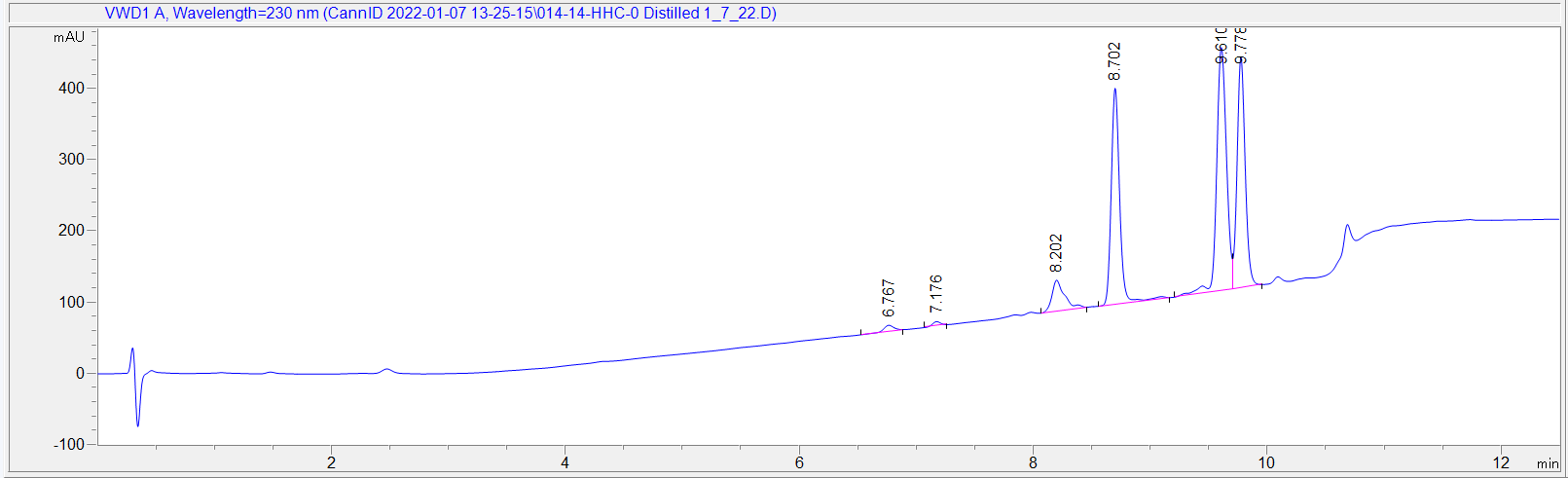 6.767 – CBD di-acetate7.176 – CBN (unreactred)8.202 – HHC (unreacted)8.702 – CBN-O9.610 – HHC-O (R)9.778 – HHC-O (S)CBN-O is about 10% by our calculations and the two HHC-O isomers come to around 80%. All of the peaks around HHC-O acetate are likely HHC-O isomers that when acetylated have better separation as they are not present before the acetylation procedure. 